DECLARACIÓN JURADA - Formulario De Presentación De CertiﬁcadoSeñoresSecretaria de Comercio InteriorDirección Nacional de Reglamentos Técnicos S___________/___________DRef.: Resolución ex S.I.C. y M. N° 897/1999Buenos Aires,Por la presente, la empresa cuya razón social es , en adelante denominada “El ”, C.U.I.T. N° -  - con domicilio legal en , Código Postal , representada por , con D.N.I. N° . . , desempeñando el cargo de , maniﬁesta con carácter de DECLARACIÓN JURADA, que la información contenida en este formulario es veraz y exacta, que los datos concuerdan con los que figuran en la copia del certificado adjunto, y que la mercadería cuyas características se detallan cumplen con los requisitos esenciales de seguridad establecidos por la normativa de referencia y en sus normas complementarias, modificatorias y accesorias.La empresa se compromete a informar si se efectúa un cambio de depósito, dentro de las 48 (cuarenta y ocho) horas siguientes de producido.En caso de ser aprobada, esta presentación tendrá validez únicamente hasta la fecha de vencimiento del Certificado emitido por la Entidad Certificadora.La información presentada es en carácter de declaración jurada conformada por datos verídicos. Ante cualquier falseamiento, incumplimiento o adulteración de la presente, la empresa será pasible de sanción en el marco del Decreto N° 274/2019 y en sus normas complementarias, modificatorias y accesorias.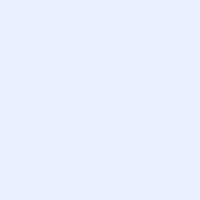 TODOS LOS CAMPOS SON OBLIGATORIOSEntidad Certiﬁcadora:N° de Certificado:Sistema de Certficación:Fecha de emisión del Certiﬁcado:Fecha de vencimiento del Certificado:Normas Certiﬁcadas:Laboratorio Interviniente:N° de ensayo:Producto/s o Familia/s:Posición Arancelaria (a nivel de 12 dígitos/SIM):...Marca/s:Modelo/s:Características técnicas del Producto:País de Origen:Domicilio del Depósito o Fábrica:Localidad del Depósito o Fábrica:Provincia del Depósito o Fábrica:N° de Inscripción al R.U.M.P.:RL--  - -APN-N° de Expediente “S.D.U” (si aplica):EX-  -  - -APN-  # N° de Expediente Original (en caso de renovación/cesión/extensión):EX-  -  - -APN-  # 